Dokumentation im Corona-Jahr 2019/20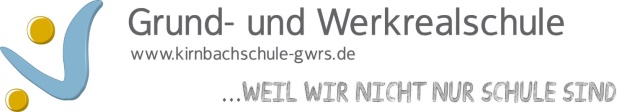 Bitte in Stichworten eintragenName der Lehrkraft: D. Speck Datum der Dokumentation: 28.07.2020Klasse in 2019/20FachDas haben wir bereits erledigtDas musste noch  offen bleiben9bGeografieDer globale Klimawandel(erledigt)Wie viel Mensch erträgt die Erde?(erledigt)Alles erledigt!